LIFESPAN REPRESENTATIVE BULLETIN NOTES, NOVEMBER 2022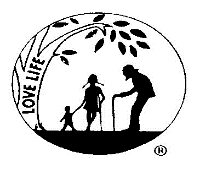 																												Nov.5.6	Right to Life-LIFESPAN	Proposal 3In two days we will decide if the State of Michigan cares about all of its citizens or is willing to place the most vulnerable of them in mortal jeopardy.  The deadly effects of Proposal 3 extend not just to the unborn child, but to a woman who wrongly thinks she has no other choice, to our young girls and boys, to health care professionals.  There is a very good possibility that the voters in our state will take God’s most precious gift, the gift of Life, and throw back at Him.  Please don’t be one of them—vote NO on Proposal 3.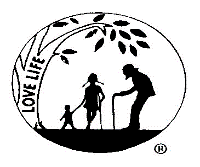 															Nov.12,13	Right to Life-LIFESPAN	Christmas CardsHard to believe that Christmas is just a few weeks away.  As before, Right to Life-LIFESPAN is offering beautiful Christmas cards the reflect the birth of Christ and the beauty of Life.  For more information, please call the LIFESPAN office, 248-816-1546.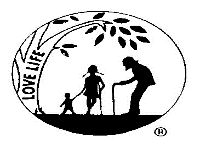   															Nov. 19, 20	Right to Life-LIFESPAN	Happy ThanksgivingAs we prepare our meal, decide who is coming for dinner, and make sure we have enough desserts, it is easy to forget that there is a meaning to this holiday besides meals and visitors.  It offers a time to reflect on the blessings sent to us, freely, by our Creator, not the least of which is a country that allows us the freedom to celebrate the day.  Along with Happy Thanksgiving, we must remember to also say, Thank You.															Nov. 26,27	Right to Life-LIFESPAN	      Post Roe AmericaThe theme for this year’s March for Life in Washington DC is Next Steps-Marching into a Post Roe America.  As usual, Right to Life-LIFESPAN will be sending several buses to Washington DC for the March.  There are a very few places left.  If you want to come, please call the office 248-816-1546, to inquire about space available.